Half TermWell done to everyone for making it to the February half term! There is officially no home learning during the next week but, as we’re still in lockdown, we hope the following activities give everyone some ideas for the week! Games for Walks Going for walks is an approved lockdown activity. It can be very chilly in February though so extra activities are always useful! Perhaps you might enjoy…Pirates - use fallen trees in the woodland to imagine these into pirate ships. Look for land ahoy! And keep an eye open for swashbuckling pirates keen to invade and steal your treasure. Spies - adults walk ahead and children secretly follow behind, darting from tree to tree and ducking down to remain hidden. Sloths - children hang upside down from tree branches being sloths. The adults are the hunters or conservationists coming to steal/help them. Motorbikes - this means running up and down steep-sided halfpipe like paths an ditches, pretending to be motorbikes, making higher and higher pitching revving noises when going uphill. (You have to not care about looking like a wally if you encounter other families out walking!) Signs of spring - it might be cold out on a walk but the signs of spring are there! How many can you spot? Virtual Visits, Games and Challenges The London Science Museum has some brilliant online games. A particular favourite is LaunchBall - have a go at the link below. Which level can you get to? Launchball Australia's Great Barrier Reef - travel to see the Great Barrier Reef in Australia. Can you collect all the plastic bags without disturbing the jellyfish? Try at the link below: 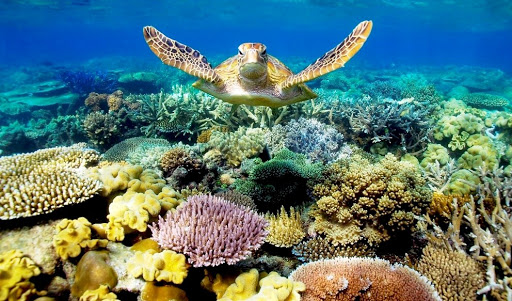 The Great Barrier Reef Game Paignton zoo has lots of a webcams and virtual tours of the zoo Check them out below: https://www.paigntonzoo.org.uk/explore/webcamsJunior Bakeoff - access the Junior Bakeoff programme at the link below and watch an episode or two. Can you take up a Bakeoff Challenge? Junior BakeOff - CBBCYou could also: Build a den - inside or out Watch a family movie together Tidy your bedroom (!! Parents will be very happy!!)Sort out unwanted clothes/toys for a charity donation Design and make a board game Play a board game as a family Teach someone (or yourself!) how to play a card game / chess / your favourite board game Read a book Phone a friend Chat to an older relative you might not have seen for ages Keep a diary Watch out for birds (extra resources here - British Bird Identifier) Check out the stars and spot constellations (extra resources here - CPRE's Star  Count) Have a relaxing and restful half term break. 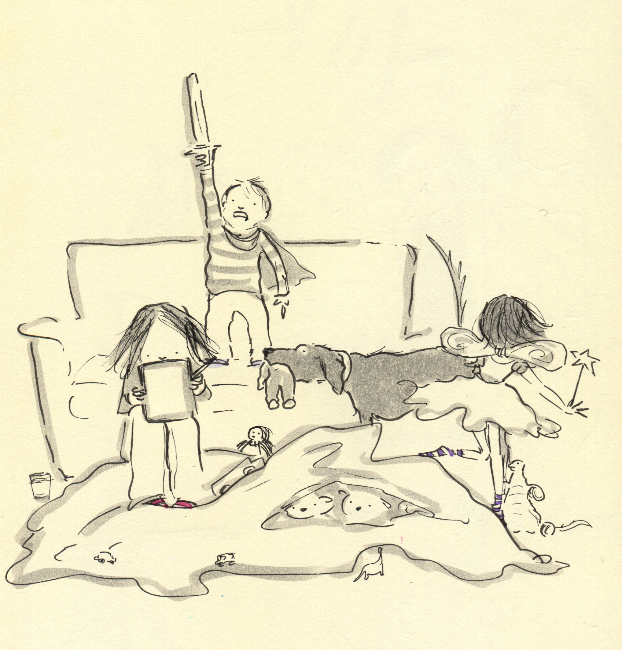 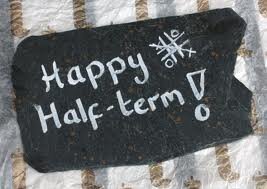 